На помощь! Мои дети опять дерутся!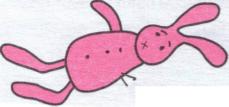 Наверное, ни один поступок не вызовет у родителей большего чувства неприязни, чем драка между родными детьми. Многие родители пытаются вмешаться, но обычно такие попытки не приводят к желаемому успеху. Папы и мамы часто не задумываются над тем, почему между детьми возникают ссоры и драки, но, вероятно, всем участникам этих неприятных ситуаций стало бы легче, если бы родители осознали свою роль в этом явлении и возможные причины конфликтов. Если ваши дети часто дерутся, задумайтесь над тем, как вы строите отношения между своими любимыми чадами, к каким способам влияния на детей вы прибегаете? Драку легко спровоцировать, если:•создавать соперничество между детьми, сравнивать их друг с другом. Каждого ребенка можно сравнивать только с самим собой, причем желательно подчеркивать не ошибки, а его достижения. •неуважительно относиться к отличительным особенностям ребенка и выставлять их напоказ перед другими, например обсуждать его черты характера или внешности в компании взрослых либо его ровесников.Родители только усугубят возникшую драку, если будут:заступаться за того или иного ребенка либо выносить приговор (судить, кто прав, кто виноват);отрицать негативные чувства, которые могут испытывать дети в отношении не только посторонних людей, но и родных братьев и сестер, например: «Ты что это так ненавидишь свою сестру? Ты ведь любишь ее...».насильно заставлять братьев и сестер делиться друг с другом;упрашивать ребенка отказываться от своих притязаний в пользу брата или сестры;кричать на детей или шлепать их, пользуясь своим преимуществом.Допустим, вы осознали возможные причины драки и постарались их устранить. Однако драки не прекратились. Что же делать? Как может поступить родитель, чтобы остановить драку и научить детей действовать в сложных ситуациях без применения силы? Вот несколько правил, которые легко не только запомнить, но и выполнять.1.Не заступайтесь (не вставайте на сторону того или иного ребенка. Если вы почувствуете, что кто-либо может серьезно пострадать, то молча предотвратите это.. Если вы сделаете это решительно, но в то же время в дружелюбной манере, не прибегая к помощи слов, то ответственность за саму драку все еще будет лежать на детях, участвующих в ней.. Если вы решите, что надо разнять детей, отведите их обоих в отдельные места, чтобы они остудили свой пыл.2.Успокойте дерущихся детей. Можно присесть, чтобы стать с ними одного роста. Ласково дотроньтесь до них. Примирительно посмотрите на каждого из них, не осуждая и не сердясь ни на кого. Не надо запугивать их, чтобы остановить драку. Не прибегайте к помощи таких фраз: «Ваши драки просто выводят меня из себя» или «Если вы не перестанете драться, я закрою на ключ каждого в своей комнате».3.Не выносите сами приговор в споре, создайте обеим сторонам одинаковые условия. Научите их умению меняться игрушками и поочередно сменять друг друга в каком-либо деле. Для этого полезно воспользоваться таймером или часами, которые помогут маленьким детям делать что-нибудь в порядке очереди.4.Научите обоих детей договариваться так, чтобы в выигрыше всегда оставались две противоборствующие стороны. Направьте их по пути мирных переговоров. Когда драчуны успокоятся, помогите им договориться так, чтобы они оба остались при своих интересах. Если же они злятся, опишите на словах (прокомментируйте) то, что видите во время драки. Когда вы даете комментарий, не осуждая участников драки, это позволяет ребенку самому понять, что, может быть, он что-то не так делает. Дети займут оборонительную позицию, если вы будете описывать драку в предосудительной манере. Отнеситесь с пониманием и сочувствием к их злости по отношению к своим братьям и сестрам, не отрицая и не пытаясь урезонить это чувство. Например, если ваш ребенок говорит: «Я ненавижу своего брата», отреагируйте следующим образом: «Сейчас можно понять всю твою злость на него», а не так: «Разве можно ненавидеть своего брата? Нехорошо говорить такие вещи». Чувства, к которым относятся с пониманием и сопереживанием, утрачивают свою силу. Они теряют свой разрушительный заряд. Помогите ребенку отчетливо осмыслить, в чем заключается его злость, и подведите его к тому, чтобы он сумел высказать свои чувства брату или сестре. Когда вы прокомментируете увиденное и сообщите ребенку, что понимаете его чувства, злость дерущихся «поостынет», и вы сможете перейти снова к переговорам.5.Если вам становится очень тяжело во время детской драки, то выйдите из дома и прогуляйтесь. Старайтесь не выбегать из дома в порыве злости и не хлопать за собой дверьми. 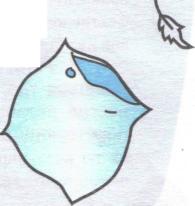 6. Совершите неожиданный поступок. Например, если ваши дети обзывают друг друга, присоединитесь к ним в игровой манере. Через несколько минут все уже будут смеяться над тем, какие забавные названия они понапридумывали.Выполняя эти основные правила конструктивного поведения для предотвращения детских драк, вы достигнете желаемого результата, причем, возможно, со временем вам удастся искоренить такое неприятное явление, как детские ссоры, конфликты и драки.